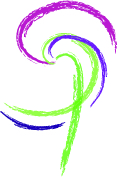 Liebe angesichts der aktuellen Lage hat unser Dekanat beschlossen, die Jubelkonfirmationen zu verschieben. Es tut uns sehr leid, Ihnen das mitteilen zu müssen. Wir haben uns als Gemeinde auf das Fest gefreut, welches wir mit Ihnen feiern wollten.Einen neuen Termin haben wir noch nicht festgelegt. Wir möchten die Entwicklung abwarten, um dann einen anderen, nach menschlichem Ermessen sicheren, Termin zu wählen. Wir werden Ihnen umgehend Bescheid geben,  sobald wir mehr wissen.Sollten Sie Fragen haben, dann rufen Sie uns bitte an unter 09235-208.Wir wünschen Ihnen für die nächste Zeit alles Gute, vor allem Zuversicht und Gottes Segen und grüßen Sie mit Psalm 27,1:„Der HERR ist mein Licht und mein Heil, vor wem sollte ich mich fürchten? Der HERR ist meines Lebens Kraft, vor wem sollte ich mich fürchten.“Herzliche Grüße, Knut Meinel